Renovak Kostelec nad Orlicí s.r.o.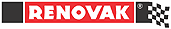 Na Morávce 105751741 Kostelec nad Orlicí Tel. 494 321 321, Fax 494 323 578www.renovak.cz, renovak@renovak.czFormulář pro zhotovení a renovace komponentů historických vozidel.Prosíme o vyplnění a přiložení do balíku spolu se zasílaným komponentem.Zašlete na výše uvedenou adresu.Vaše kontaktní údaje :Údaje o vozidle:Vaše požadavky na provedení:Nezapomeňte: pro renovace brzdových čelistí je v nabídce Kalibrace přesným broušením.Formulář na kalibraci najdete na webu www.renovak.cz v sekci Spojky a brzdy pro historickéautomobily a motocykly.Děkujeme, Váš team RENOVAKJméno a příjmeníAdresa Telefon (mobil)e-mail Značka Typ Rok výrobyProvoz vozidlaSport/ standardV případě potřeby se nebojte a rozepište se